江西省科学技术馆（江西省青少年科技中心）关于5·30“科技工作者日”科普主题活动会场布置及用品制作项目报价函我单位拟就“5·30“科技工作者日”科普主题活动会场布置及用品制作项目”进行报价，按附件中的需求进行报价（含税、报价格式详见附件1、2），报价格式如下：联系人：                      联系电话：                                      XXXXXXXXX年XX月X日附件1报价一览表供应商名称：                 供应商名称（盖章）：                            法人或授权代表（签字）：                         附件2   分项报价表序号项目名称总价（元) 1江西省科学技术馆（江西省青少年科技中心）关于5·30“科技工作者日”科普主题活动会场布置及用品制作费序号工艺名称规格/cm图例数量单价（元）金额（元）备注1许愿树树冠4m 大树高度3m（定制要求：类似于图例中的榕树，树冠需更加丰满。根部底座需加上围栏。材质为无污染、无害用材。具体造型要求以科技馆沟通结果为准）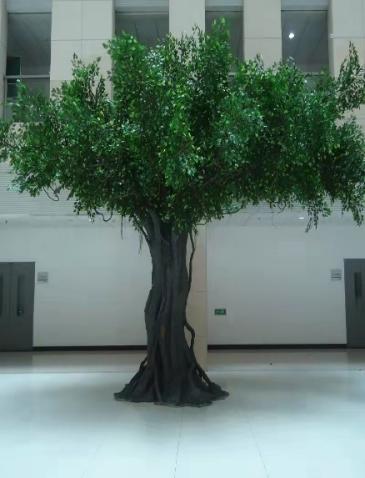 1个2前台背景KT板高1.7m宽1m（定制要求：四个背景板共一套，其中一个版面需带有活动引导说明文字。剩余版面分别为图文装饰。材质为冷裱板。需提供立柱。图例仅供参考，具体造型要求以科技馆沟通结果为准）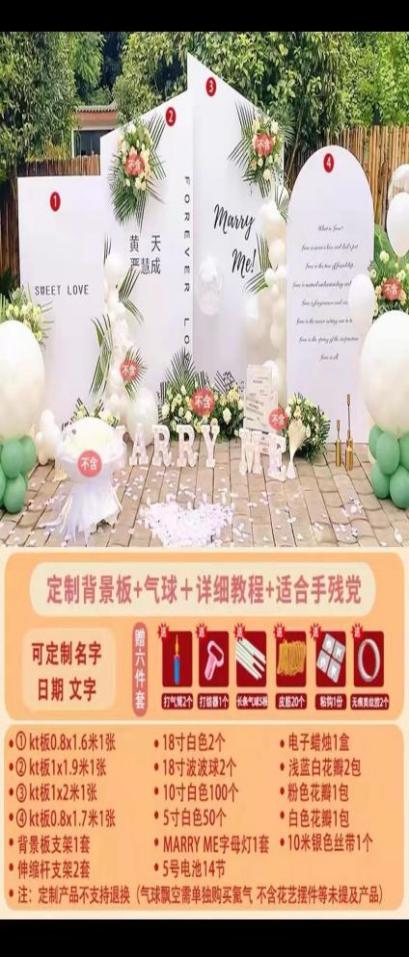 4个3科学家人物卡通立绘高1.7m宽1m（定制要求：9个一套，共两套。人物立绘前后共三层，非一面平层。三层分别为背景，人物，简介页面。材质为冷裱板。需带有固定底座。图例仅供参考，具体造型要求以科技馆沟通结果为准）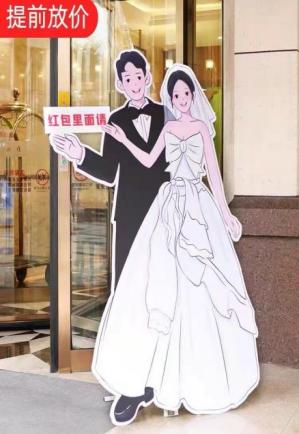 18个4拼图拼图规格：17.6*25cm，带底托礼盒规格：18.6*26*2cm（定制要求：拼图总大小尺寸B5，款式两种，一种切割成15个碎片，数量3000份，一种切割成12个碎片，数量3000份，切割面方形       拼图底板背面需要印刷活动规则，每份拼图都需要有配套盒子 以及拼图底板，拼图材质要求：无粘合剂原木材质，最终要求，以科技馆沟通结果为准。）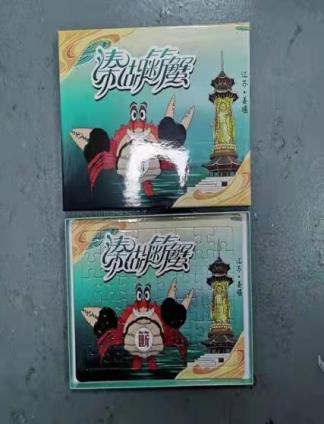 6000套5泡沫指示板高1.8m宽0.8m（定制要求：指示板上需要填入活动说明内容及背景，材质为防火泡沫。图例仅供参考，具体造型要求以科技馆沟通结果为准）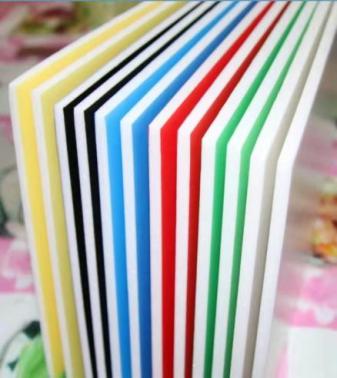 9块6展品图片卡片10*14（1、卡片正反都有内容，卡片正面为展品图片，背面为白底板，内容为展品楼层信息2、卡片材质为较硬卡纸）卡片所有内容均与科技馆沟通结果为准！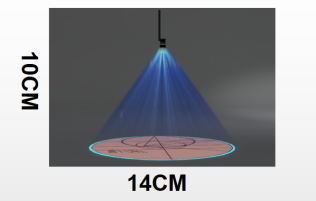 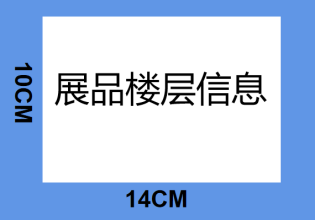 5007科学家卡片10*14（1.卡片正面为科学家图像，卡片背面为空白底板2.卡片材质为较硬卡纸）卡片所有内容均与科技馆沟通结果为准！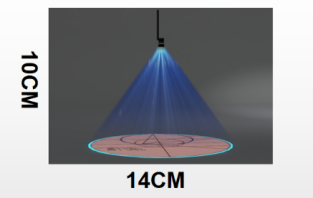 88科学家成就卡片10*14（只需单面有内容，卡片材质为较硬卡纸）卡片所有内容均与科技馆沟通结果为准！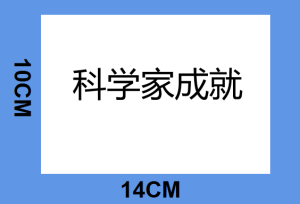 89科学家卡片7*10 （1.卡片正面为科学家图像，卡片背面为空白底板2.卡片材质为较硬卡纸）卡片所有内容均与科技馆沟通结果为准！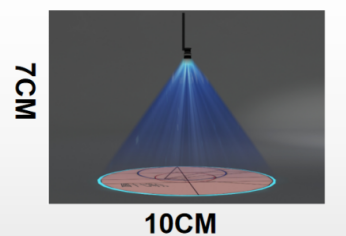 28010科学家成就卡片7*10（只需单面有内容，卡片材质为较硬卡纸）卡片所有内容均与科技馆沟通结果为准！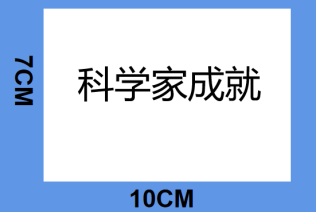 28011广告牌1.8*0.8M（1.内容为一套完整的使用纱布包扎创口的教学图例2.不要支架3.具体造型要求以科技馆沟通结果为准）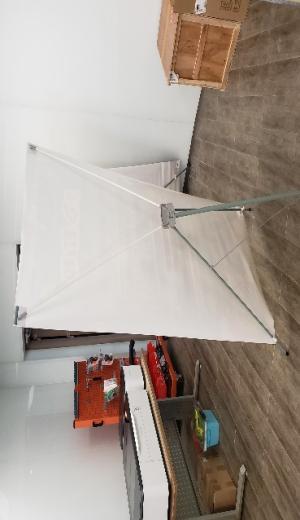 1个12广告牌1.8*0.8M（1.内容为一套完整的使用纱布固定受伤上肢的教学图例2.不要支架3.具体造型要求以科技馆沟通结果为准）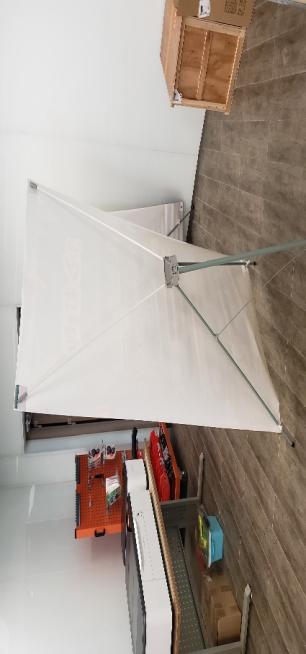 1个13广告牌1.8*0.8M（1.内容为一套完整的心肺复苏的教学图例2.不要支架3.具体造型要求以科技馆沟通结果为准）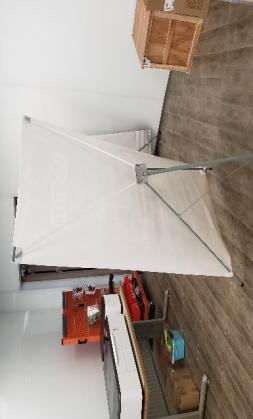 1个